__________ датаПример: Площадка обслуживания ПЛ2х1х4-45-К6х3-Р3-Э-ХЛ (2000х1000мм габарит рабочей зоны площадки, 4000мм высота рабочей зоны площадки, Лестница 45 градусов,  Консольная анкерная линия высотой 6000мм, Вылет анкерной линии 3000мм, Рама для установки 3000мм, Покрытие эмаль, Климатическое исполнение ХЛ)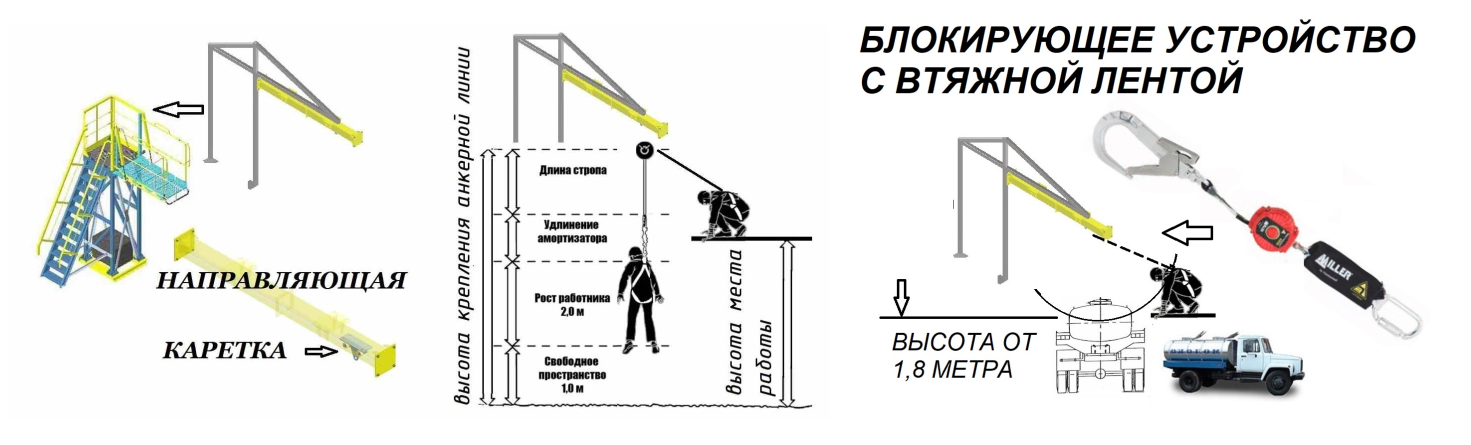 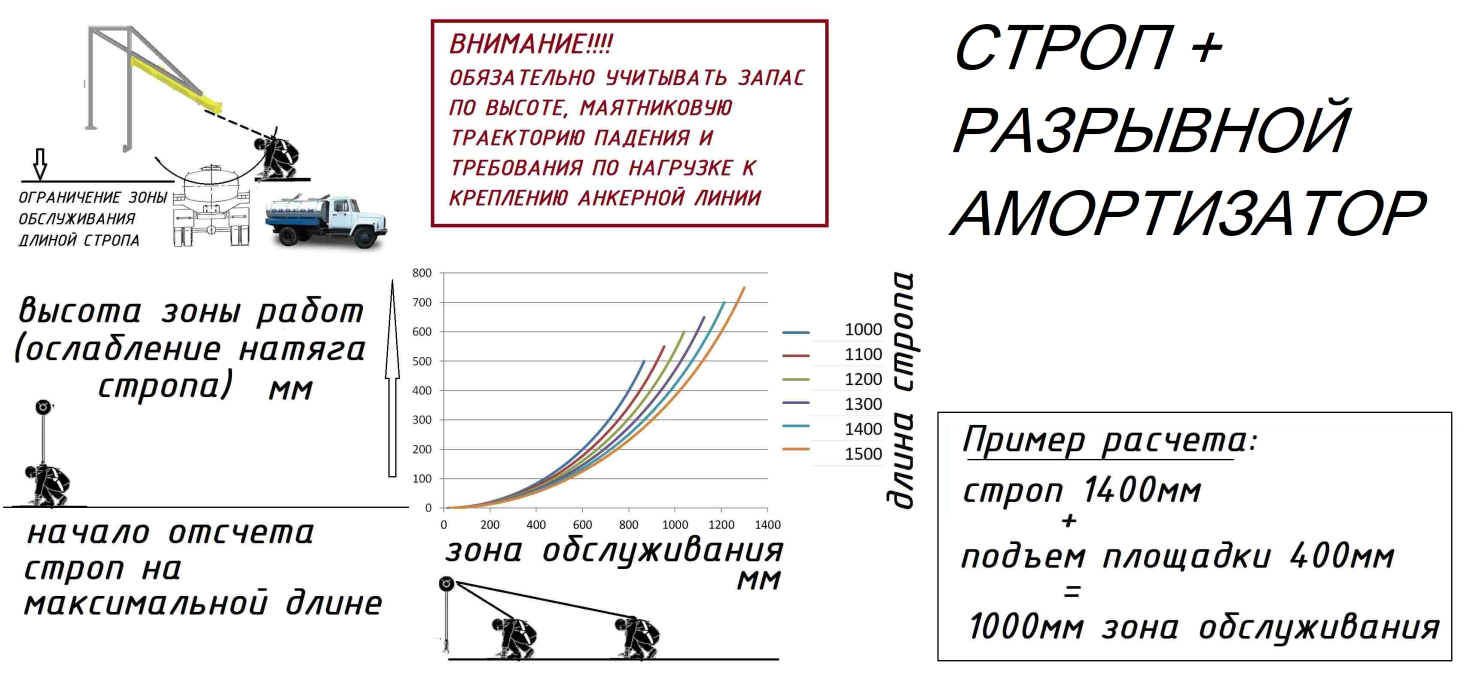 ОрганизацияКонтакт ФИОКонтакт телефонКонтакт  e-mailПО / ПЛПО / ПЛ11х2х3-4значениекомментарийкомментарийкомментарий1длина площадки в метрахдлина площадки в метрахдлина площадки в метрахдлина площадки в метрахдлина площадки в метрах2ширина площадки в метрахширина площадки в метрахширина площадки в метрахширина площадки в метрахширина площадки в метрах3высота площадки в метрахвысота площадки в метрахвысота площадки в метрахвысота площадки в метрахвысота площадки в метрах33 метра не указывается3 метра не указывается3 метра не указывается3 метра не указывается3 метра не указывается445604560наклон лестницы в градусахнаклон лестницы в градусахнаклон лестницы в градусах44560456060 градусов не указывается60 градусов не указывается60 градусов не указываетсяКК55х6значениекомментарийкомментарийкомментарий5высота анкерной линии в метрахвысота анкерной линии в метрахвысота анкерной линии в метрахвысота анкерной линии в метрахвысота анкерной линии в метрах6вылет анкерной линии в метрахвылет анкерной линии в метрахвылет анкерной линии в метрахвылет анкерной линии в метрахвылет анкерной линии в метрах62500 мм не указывается2500 мм не указывается2500 мм не указывается2500 мм не указывается2500 мм не указывается--77х8х9-10значениекомментарийкомментарийкомментарий7РРрама для установки в метрахрама для установки в метрахрама для установки в метрах8ПокрытиеПокрытиеПокрытиеПокрытиеПокрытие8ЭЭгрунт-эмаль СБЭ-111«УНИПОЛ» АМ RAL 7004грунт-эмаль СБЭ-111«УНИПОЛ» АМ RAL 7004грунт-эмаль СБЭ-111«УНИПОЛ» АМ RAL 70048ЦЦгорячее цинкованиегорячее цинкованиегорячее цинкование8ЦПЦПгорячее цинкование+ порошковая покраскагорячее цинкование+ порошковая покраскагорячее цинкование+ порошковая покраска9ХЛХЛклиматическое исполнениеклиматическое исполнениеклиматическое исполнение9ХЛХЛУ не указываетсяУ не указываетсяУ не указывается10СПСПспециальное исполнениеспециальное исполнениеспециальное исполнениерезультатрезультатрезультаткомплектация площадки обслуживаниякомплектация площадки обслуживаниякомплектация площадки обслуживаниякомплектация площадки обслуживаниякомплектация площадки обслуживания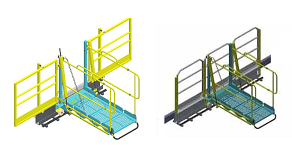 мостик переходноймостик переходноймостик переходнойзаполнить опросный лист на мостик при необходимостизаполнить опросный лист на мостик при необходимостизаполнить опросный лист на мостик при необходимостиуказать количество ступеней, наличие механизма перемещения и покрытие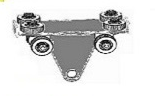 каретка (мобильная анкерная точка)каретка (мобильная анкерная точка)каретка (мобильная анкерная точка)количество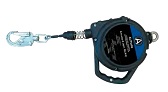 СИЗ втягивающего типаСИЗ втягивающего типаСИЗ втягивающего типаколичествосистема эвакуациисистема эвакуациисистема эвакуациисистема эвакуацииПриказ N 782н  "Об утверждении Правил по охране труда при работе на высоте": в максимально короткий срок (не более 10 минут) освободить работника от зависания.Приказ N 782н  "Об утверждении Правил по охране труда при работе на высоте": в максимально короткий срок (не более 10 минут) освободить работника от зависания.программный комплекс обучения и проверки знаний по охране труда с использованием технологии виртуальной реальностипрограммный комплекс обучения и проверки знаний по охране труда с использованием технологии виртуальной реальностипрограммный комплекс обучения и проверки знаний по охране труда с использованием технологии виртуальной реальностипрограммный комплекс обучения и проверки знаний по охране труда с использованием технологии виртуальной реальностипрограммный комплекс обучения и проверки знаний по охране труда с использованием технологии виртуальной реальностидоставкадоставкамонтажмонтажадрескомментарии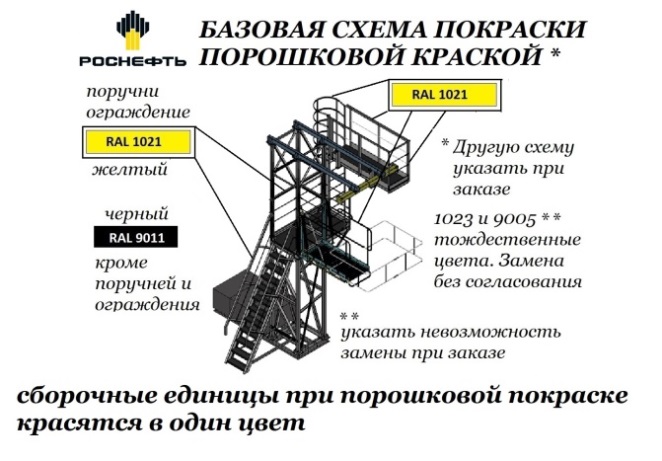 схема покраскионлайн расчет положения и зоны обслуживания оказываем помощь в расчете предоставить информацию об обслуживаемых объектах и размеры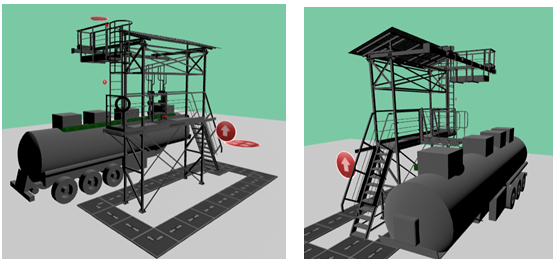 просмотр в режиме виртуальной реальностиподать запрос на размещение модели